Club Committee Form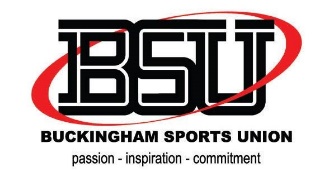 Name of Club: ..............................................................................................PRESIDENTPRESIDENTPRESIDENTPRESIDENTNAMESTUDENT NUMBERCONTACT NUMBERSIGNATURECLUB SECRETARYCLUB SECRETARYCLUB SECRETARYCLUB SECRETARYNAMESTUDENT NUMBERCONTACT NUMBERSIGNATURECLUB SOCIAL SECRETARYCLUB SOCIAL SECRETARYCLUB SOCIAL SECRETARYCLUB SOCIAL SECRETARYNAMESTUDENT NUMBERCONTACT NUMBERSIGNATUREADDITIONAL COMMITTEE POSITION[                                                          ]INSERT TITLE ABOVEADDITIONAL COMMITTEE POSITION[                                                          ]INSERT TITLE ABOVEADDITIONAL COMMITTEE POSITION[                                                          ]INSERT TITLE ABOVEADDITIONAL COMMITTEE POSITION[                                                          ]INSERT TITLE ABOVENAMESTUDENT NUMBERCONTACT NUMBERSIGNATUREADDITIONAL COMMITTEE POSITION[                                                          ]INSERT TITLE ABOVEADDITIONAL COMMITTEE POSITION[                                                          ]INSERT TITLE ABOVEADDITIONAL COMMITTEE POSITION[                                                          ]INSERT TITLE ABOVEADDITIONAL COMMITTEE POSITION[                                                          ]INSERT TITLE ABOVENAMESTUDENT NUMBERCONTACT NUMBERSIGNATURE